Branchement des éléments suivants sur la carte :Paramètre du logiciel M Block :Connecter la maquette au PCLancer le logiciel M Block, Dans «Appareils», ajouter «Arduino Uno»Dans « extensions», ajouter «TS uno et Grove» ; si les extensions ne sont pas installées, demander au professeur.cliquer «Connecter», Afficher tous les appareils disponibles , quand « COM****» apparaît, cliquer sur «Connecter»1-Détection de présence d’eau :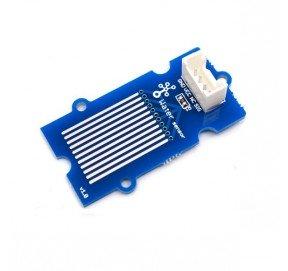 Ce module détecte la présence d'eau grâce à ses pistes imprimées. Applications : capteur de pluie, détecteur de fuites, capteur de niveau.Ecrire le programme suivant permettant d’afficher la valeur retournée par le capteur :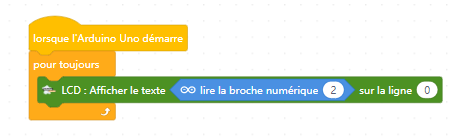 Cliquer sur “Télécharger”2- Mesure de la luminosité :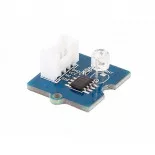 Ce capteur de lumière permet de détecter la présence de lumière. Exemple de programme simple permettant d’afficher la valeur retournée par le capteur de lumière.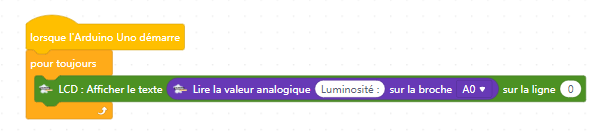 Cliquer sur “Télécharger”3- Mesure de la température et d’humidité: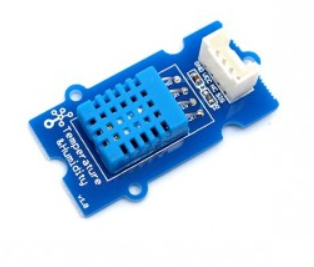 Ce capteur de lumière permet de détecter la présence de lumière. Exemple de programme simple permettant d’afficher la valeur retournée par le capteur de lumière.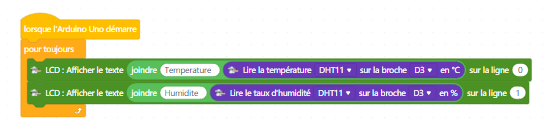 Cliquer sur “Télécharger”4-Bilan :Remarques : Certains capteurs ne sont capables de renvoyer que 2 valeurs distinctes (par exemple, 0 et 1), tandis que d’autres sont capables de renvoyer une grande quantité de valeurs comprises entre 2 nombres (par exemple, entre 1 et 100). Les premiers sont des capteurs « numériques » et les seconds sont des capteurs « analogiques ».5- Pour les experts :Travail : réaliser le programme suivant avec le logiciel MBlockUno et Grove – TéléchargerPour toujoursSi l’état logique du capteur sur la broche D2 est égal à ZéroAlors afficher le texte « il pleut » sur la ligne 1 puis attendre une seconde et effacer le texte.Sinon afficher le texte « Pas de pluie » sur la ligne 1 puis attendre une seconde et effacer le texte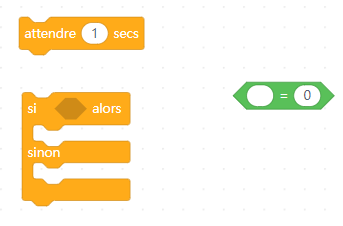 Séquence SXACTIVITÉ 1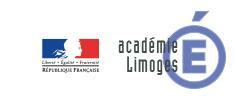 Cycle 44èmeSéquence SXNature de l'information : analogique ou logiqueCycle 44èmeCompétences développées en activitésCompétences développées en activitésConnaissances associéesCT1.2Mesurer des grandeurs de manière directe ou indirecte.Nature de signal : analogique ou numériqueNature de l'information : analogique ou logiqueModulesBrochesLuminositéA0Détecteur de présence d’eauD2Température et taux d’humiditéD3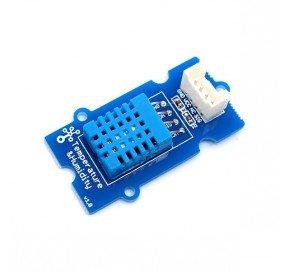 Afficheur LCDaffiche 2 lignes de 16 caractères noirs sur un rétroéclairage jauneI2C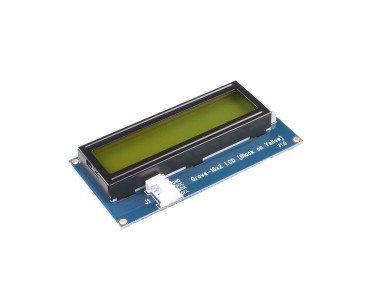 Valeur affichéePrésence d’eauPas de présence d’eauValeur affichéeCapteur éclairéLuminosité de la salleCapteur masquéValeur affichéeCapteur de températureCapteur d'humiditéCapteurAnalogique ou numériquePlage de valeurLumièreDétection de pluieTempératureHumidité